SEGUICITH OSTUNI VILLAGEOSTUNIGIUGNO - LUGLIO 20248 GIORNI - 7 NOTTIa partire da€ 299 p.pTRATTAMENTO ALL INCLUSIVECircondato da un parco privato di oltre 100 ettari, si ispira allo stile tipico della “Città Bianca” di Ostuni,con costruzioni perfettamente integrate nel paesaggio e distribuite intorno alla piazzetta centrale. Grazie alla sua posizione, ai servizi offerti e alla sua conformazione pianeggiante, il Villaggio è il luogo ideale per le famiglie e per tutti quelli che amano la natura e la tranquillità.SUPPLEMENTI E RIDUZIONI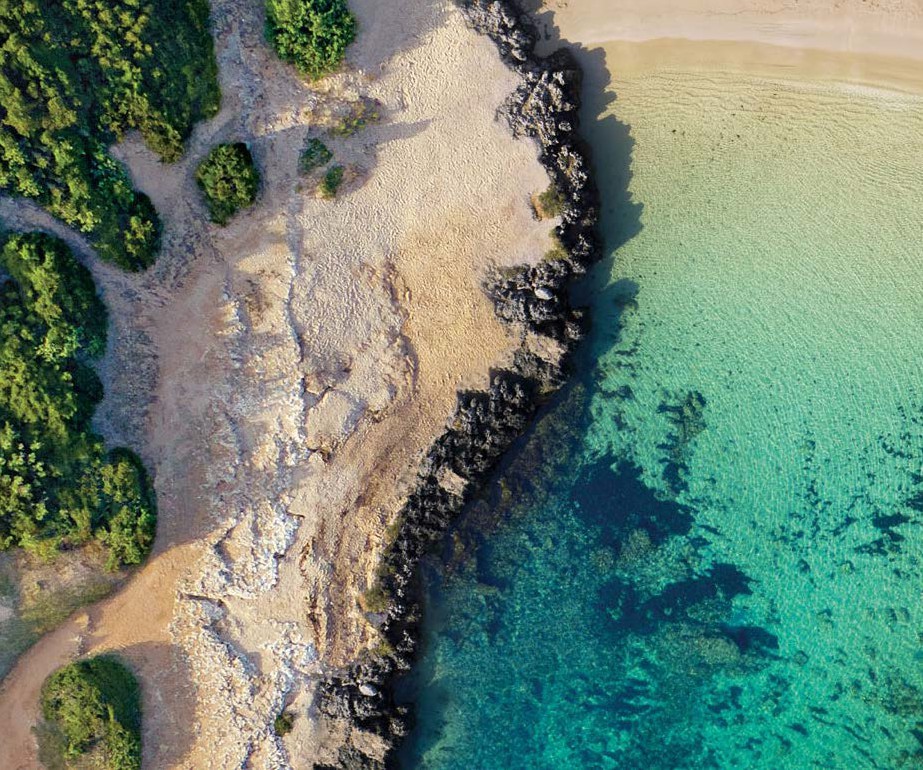 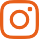 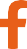 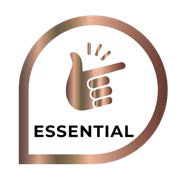 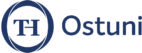 3°/4° letto Adulti -30%Nota bene: le settimane speciali sono delle quote riservate soggette a disponibilità limitata Quota Gestione Pratica OBBLIGATORIO: € 60 A CAMERA( POLIZZA ANNULLAMENTO / MEDICO )DATA PARTENZAGIUGNO 02QUOTA UFFICIALE665 €QUOTA SPECIALE299 €3° LETTO2/16 ANNIFREE4° LETTO2/16 ANNI-60%TESSERA CLUBINCLUSAGIUGNO 23889 €679 €-70%-60%INCLUSALUGLIO 281.057 €779 €-70%-60%INCLUSA